校園環保計劃 - 綠色校園目標：培養學生愛護大自然，減少污染及循環再用的意識。讓學生學習環保的知識及技能，培養他們對環保的正確態度。學校的節能減碳策略節約用電採用較慳電的電器，例如：附有能源標籤（特別是一級能源標籤）的電器。使用冷氣機時，關好門窗，以避能源浪費。天台塗上隔熱塗層T8更換為T5節能光管如需開啟冷氣設備，冷氣溫度應保持在攝氏23 度。在課室貼上提醒字句，提醒同學關掉電源或節約能源。如有陽光透過窗戶直接射進室內，應把百葉簾拉下並完全緊閉，以減低室溫。鼓勵教職員和學生在可行情況下採用天然光。課室外窗貼上隔熱膜，以減低室溫。課室投影機及電腦不運用時關掉電源。巡查課室，為沒有人在的課室關上電源，以節約資源。校園環保設施堆肥設備廚餘堆肥機於13年 3月到校，安裝於廚房旁邊的一間有電源接駁，燈光照明，排污地渠及抽風設備房間。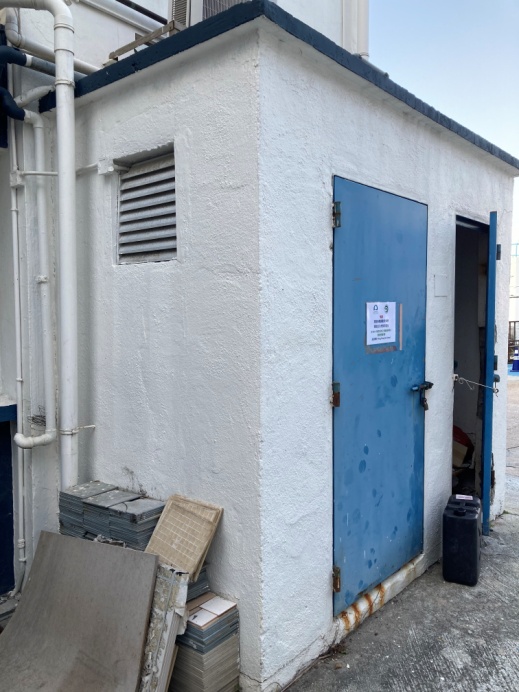 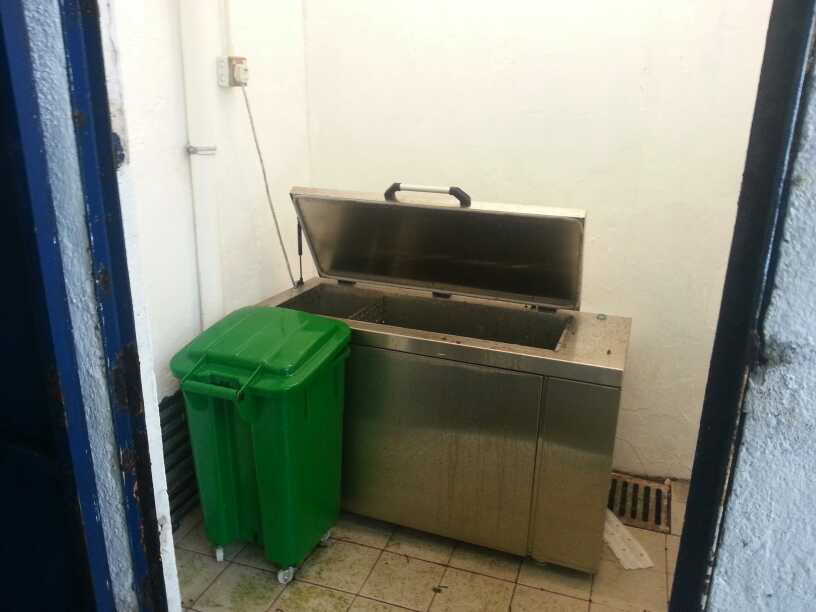 每星期負責職員或學生會從廚房收集大約50公斤廚餘，然後分批放入廚餘機內進行堆肥。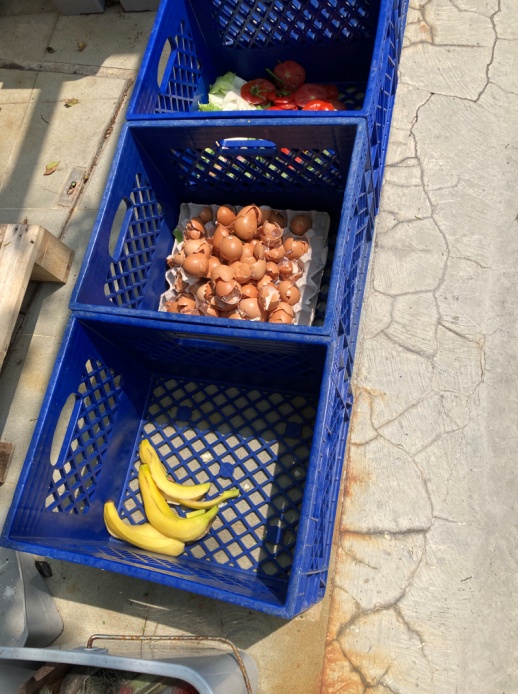 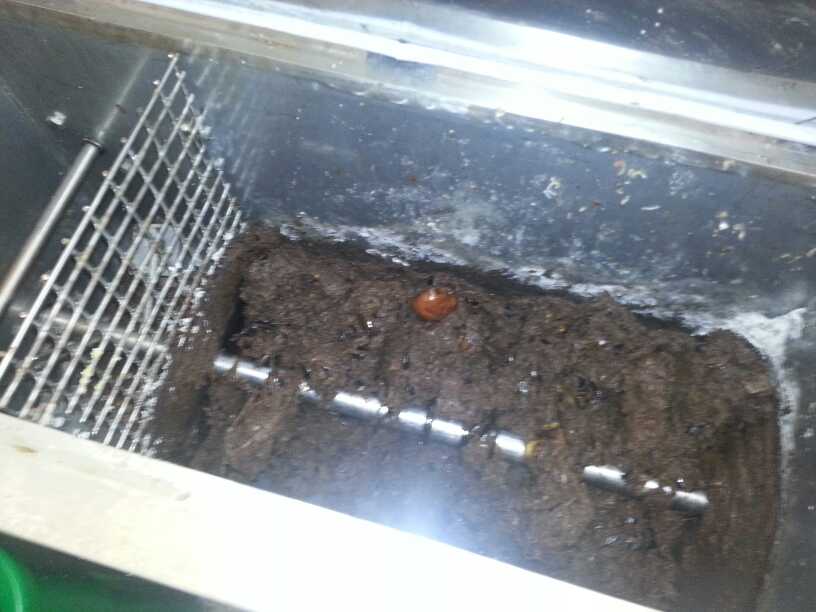 堆肥的使用製成的堆肥會由園藝學會學生放入校內綠化地，及用於一人一花配合康樂及文化事務署綠化校園活動。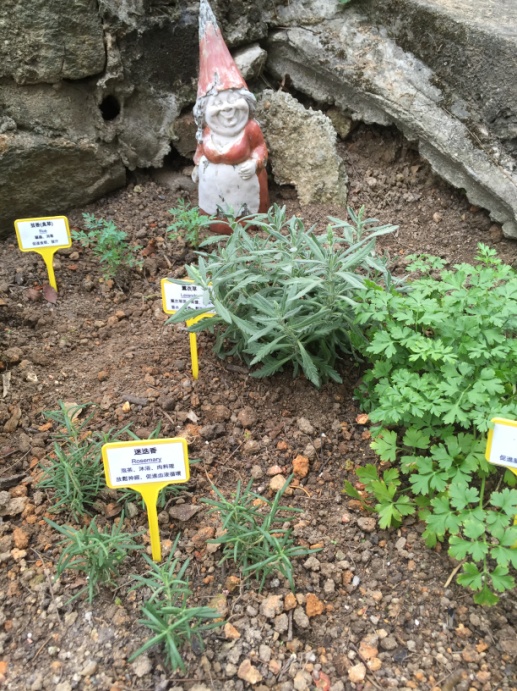 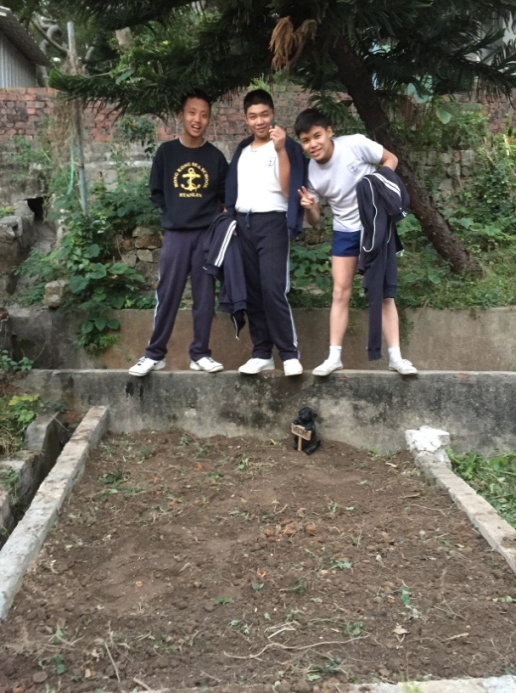 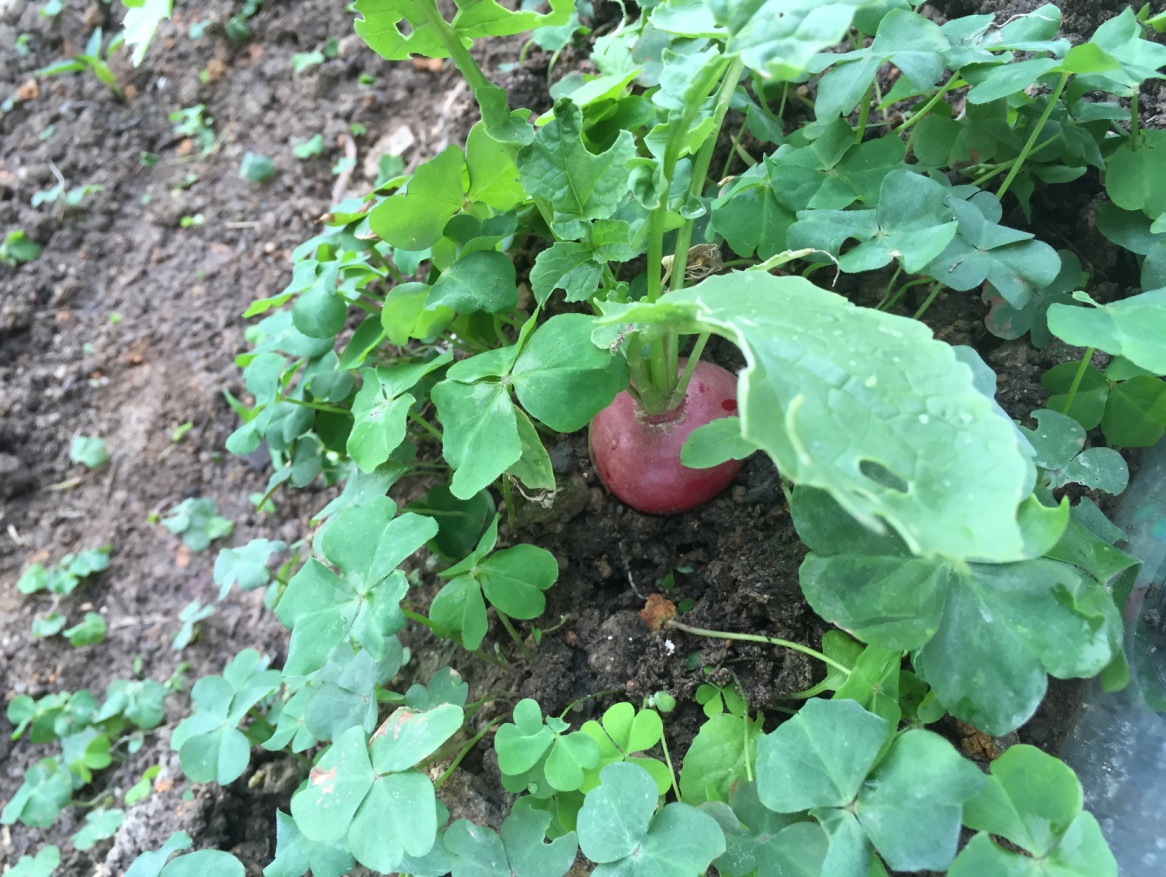 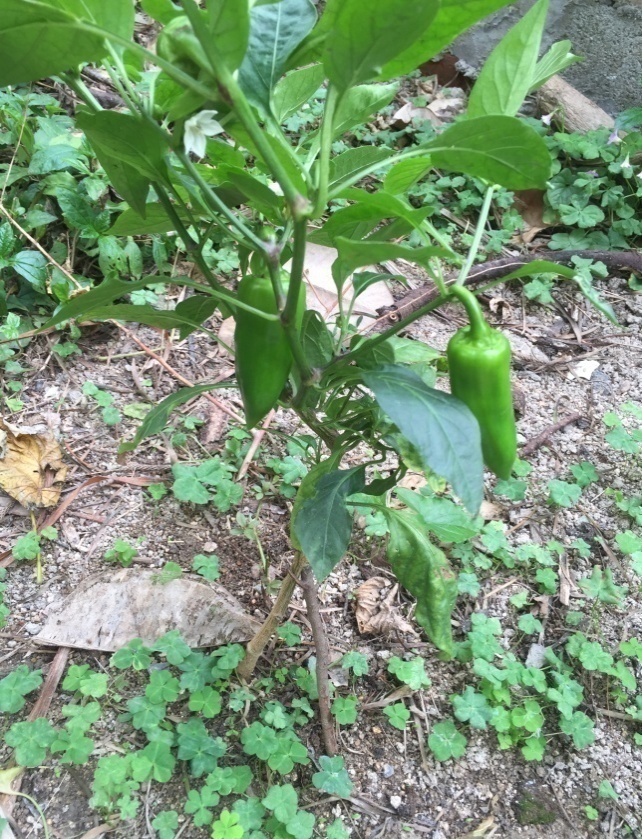 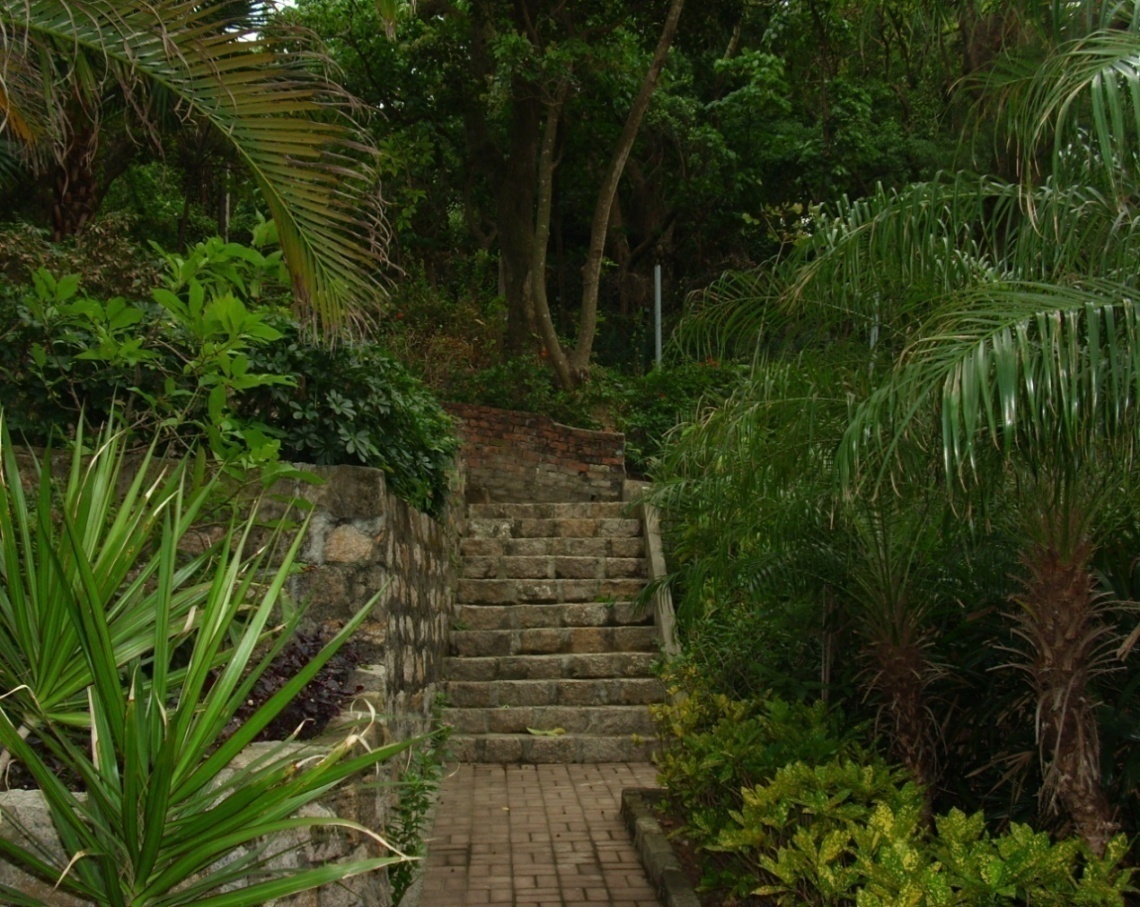 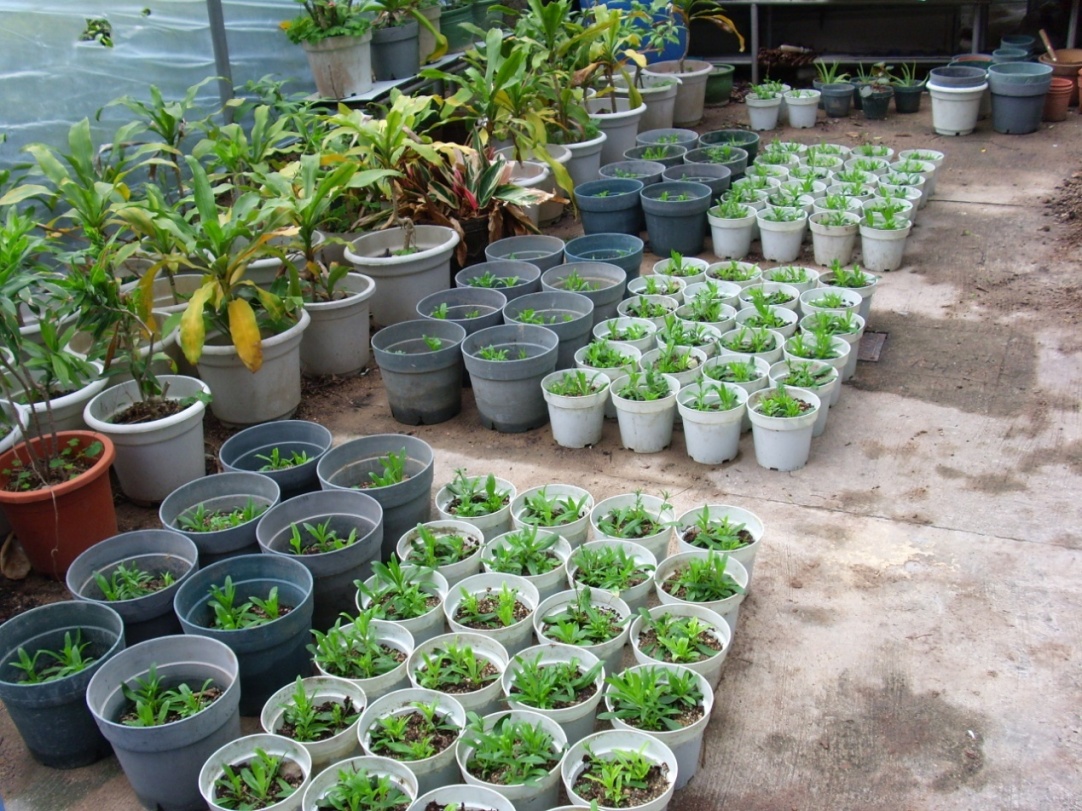 使用堆肥為肥料後每月的植物生長概況及素質評估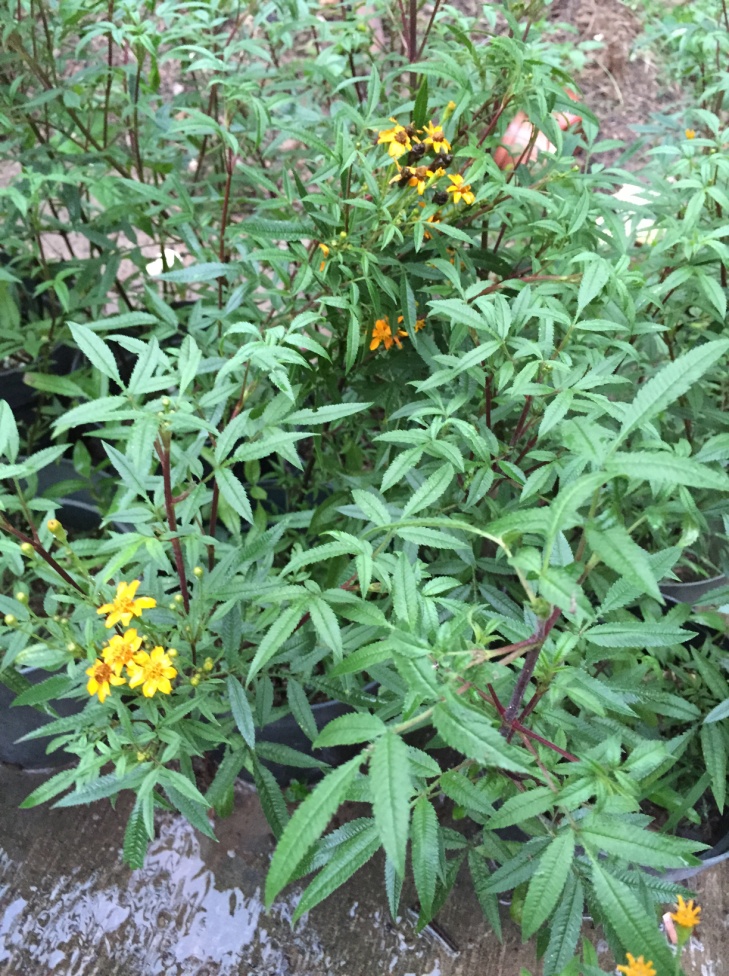 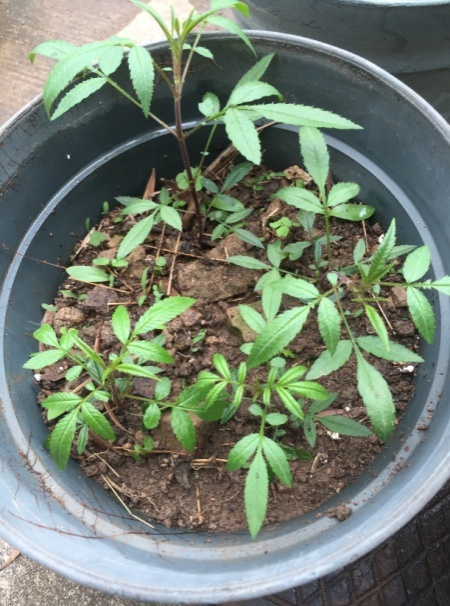 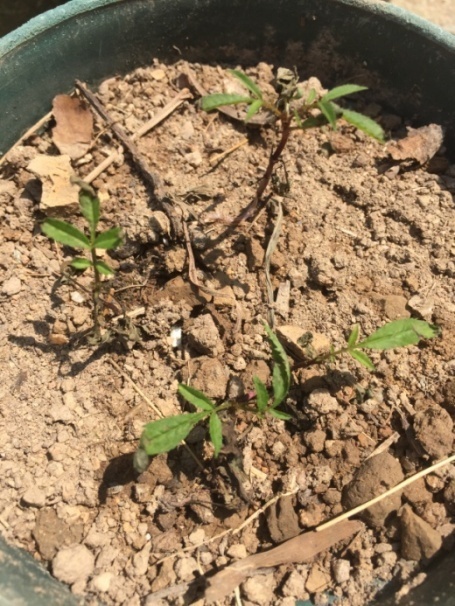 萬壽菊的生長情況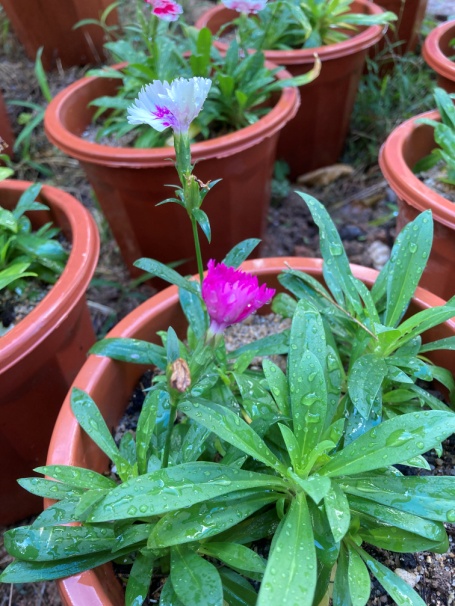 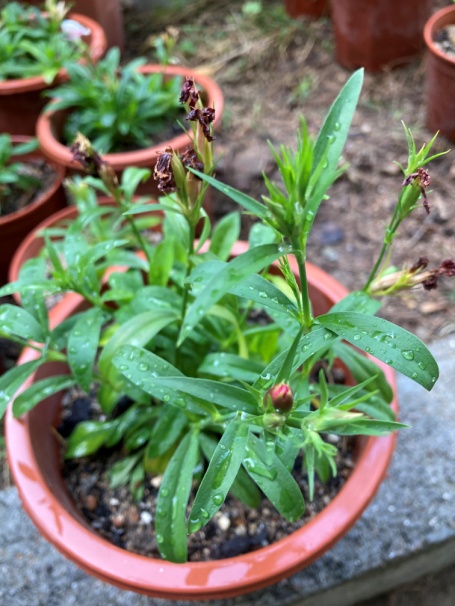 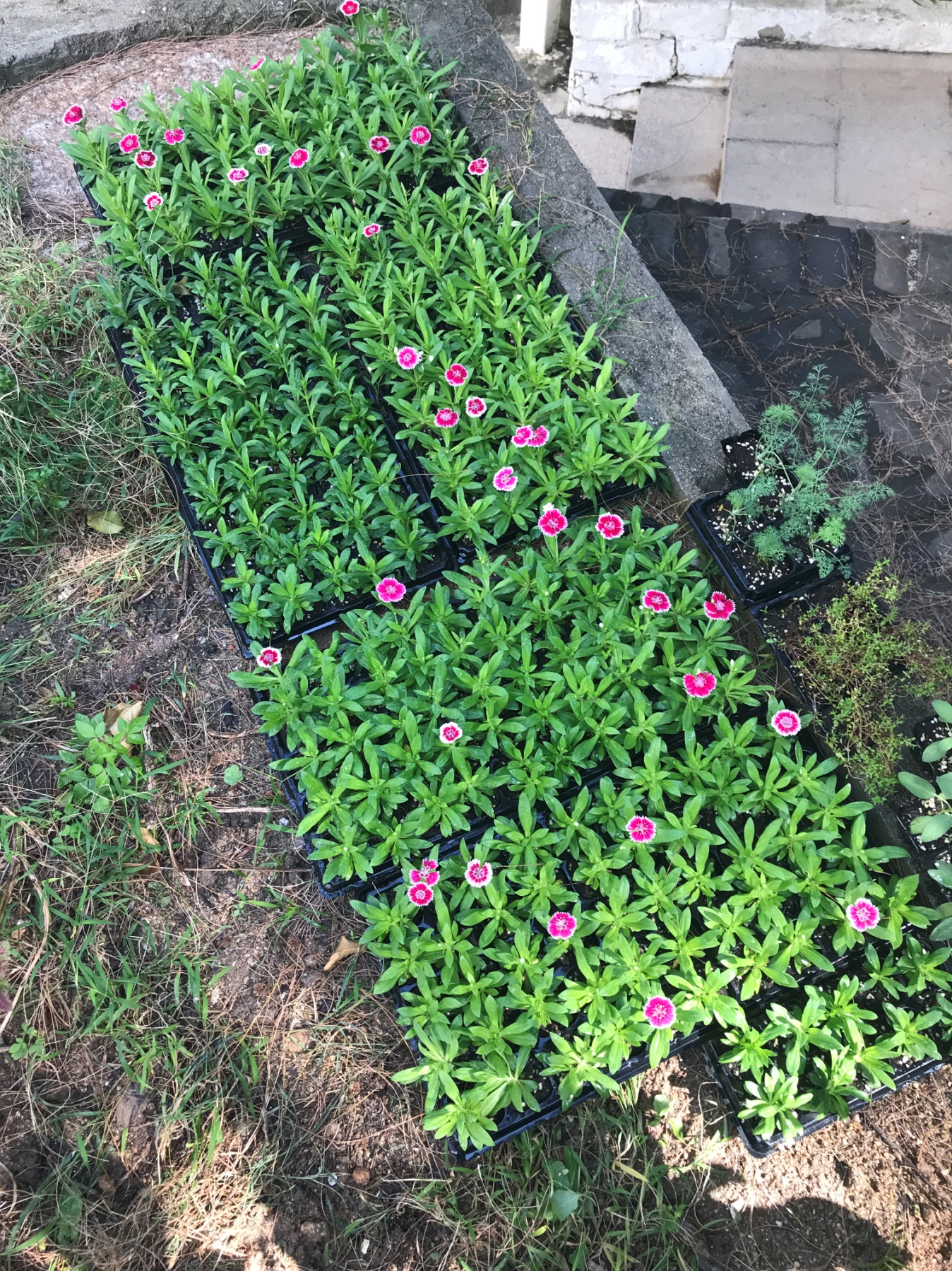 石竹的生長情況堆肥用於園圃種植及一人一花計劃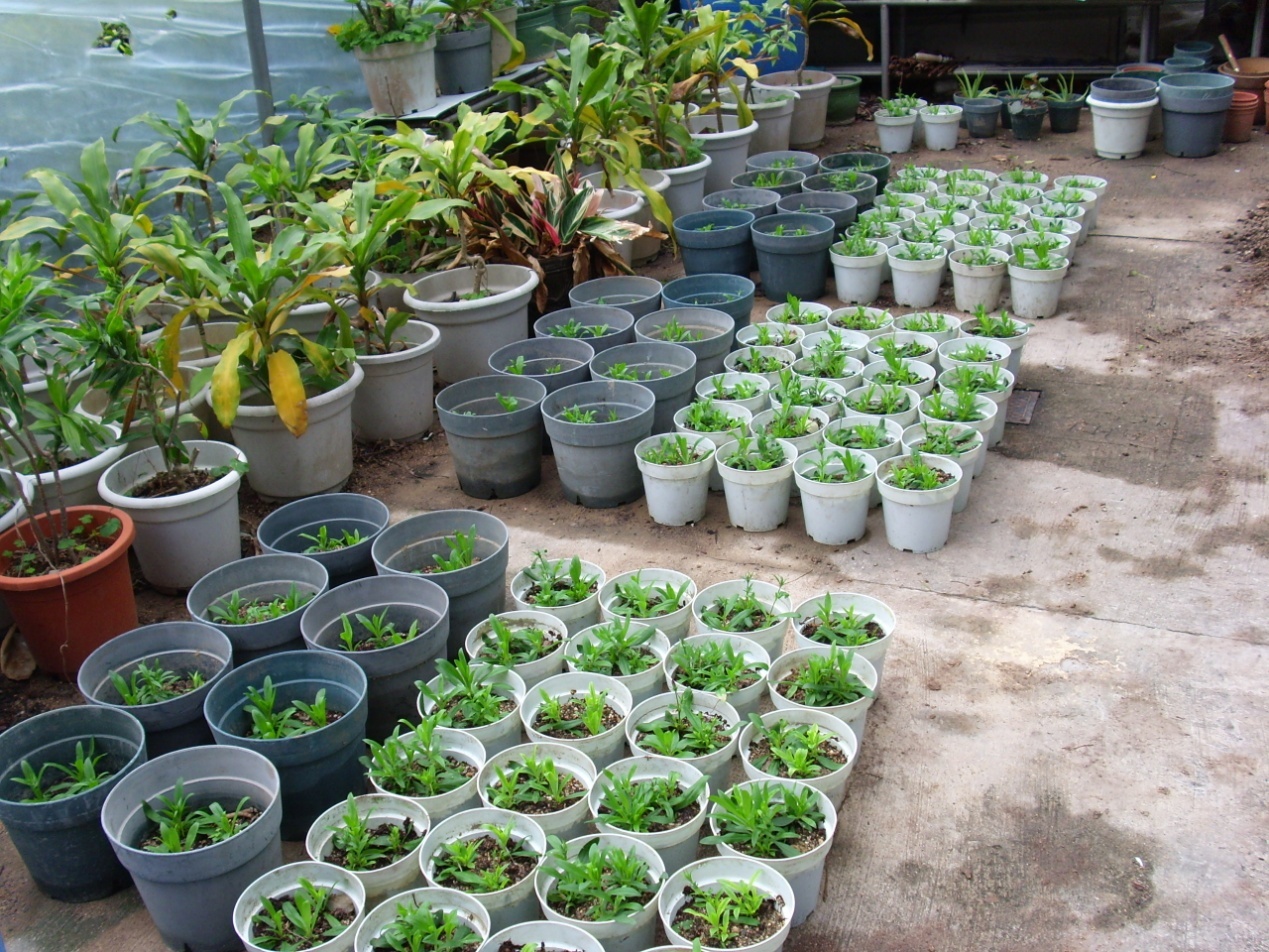 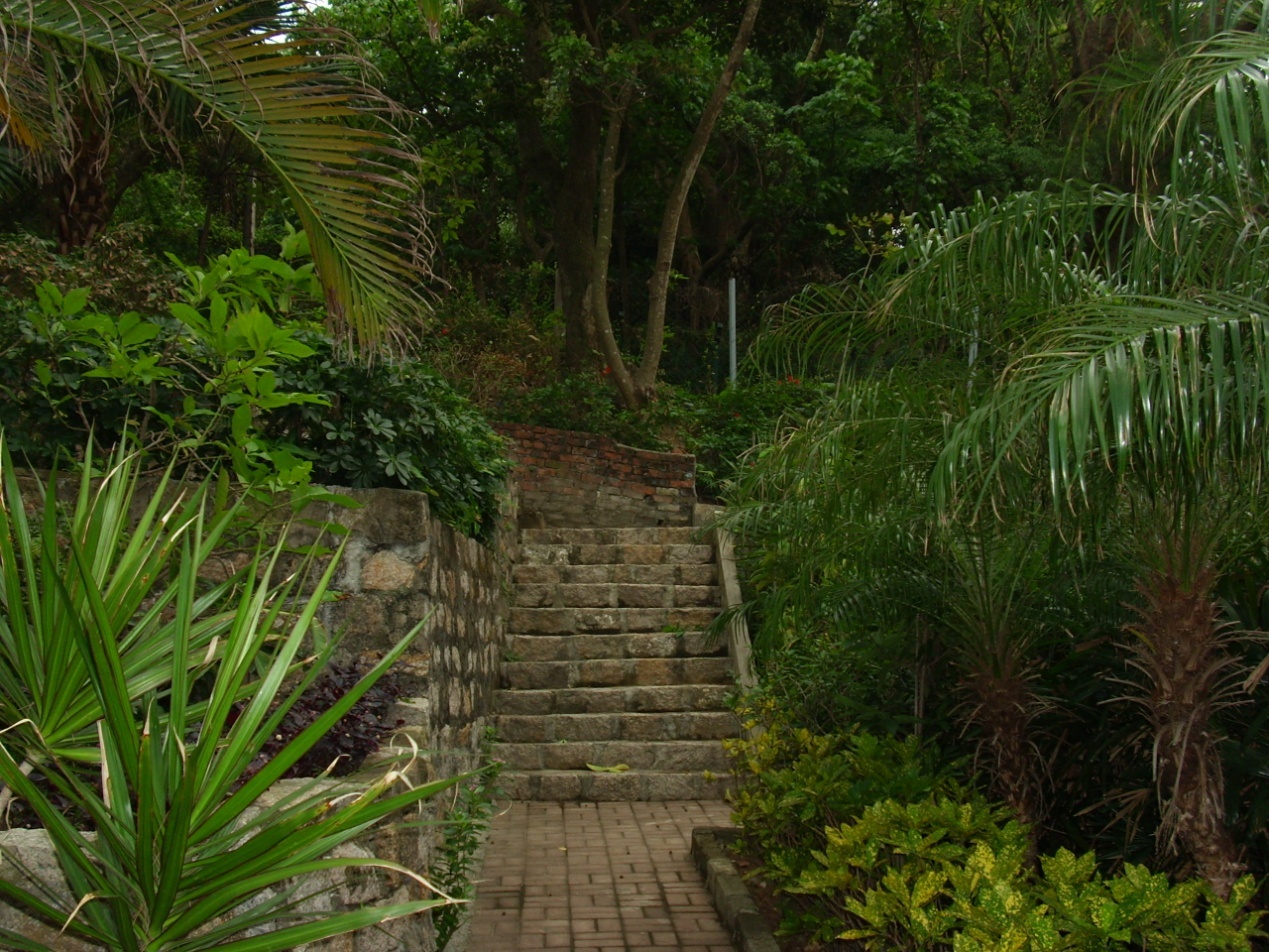 堆肥用於園圃種植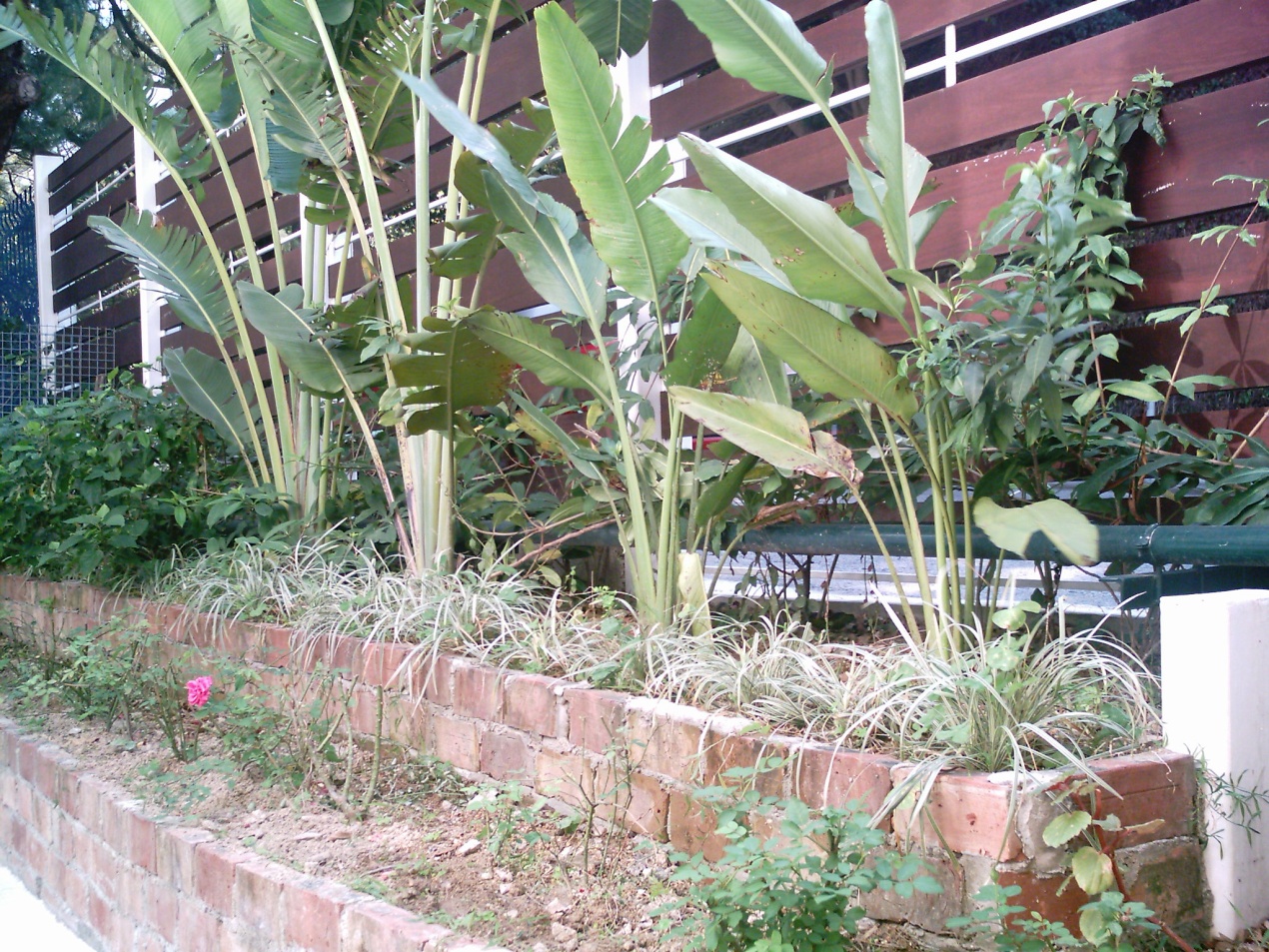 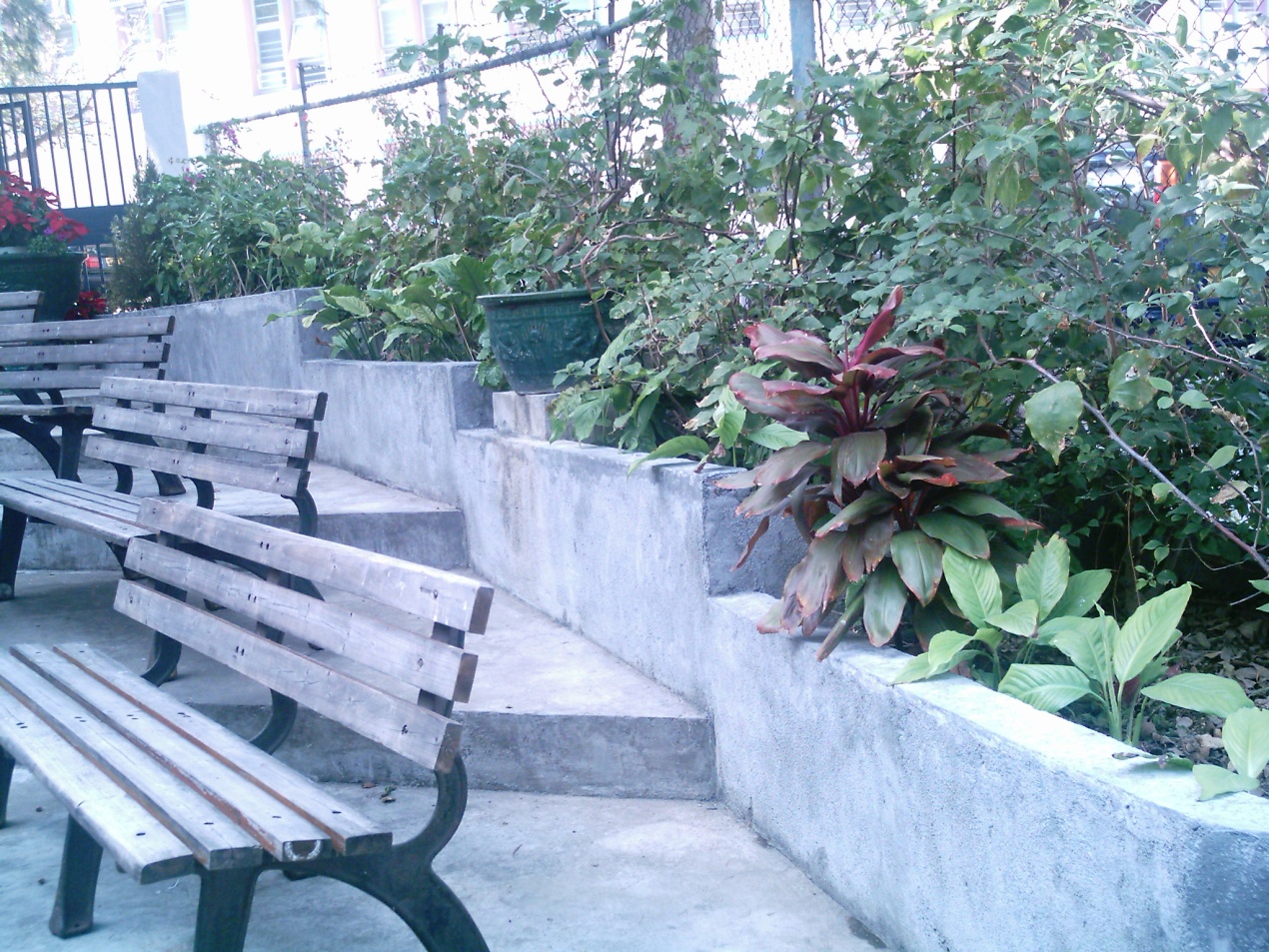 風能路燈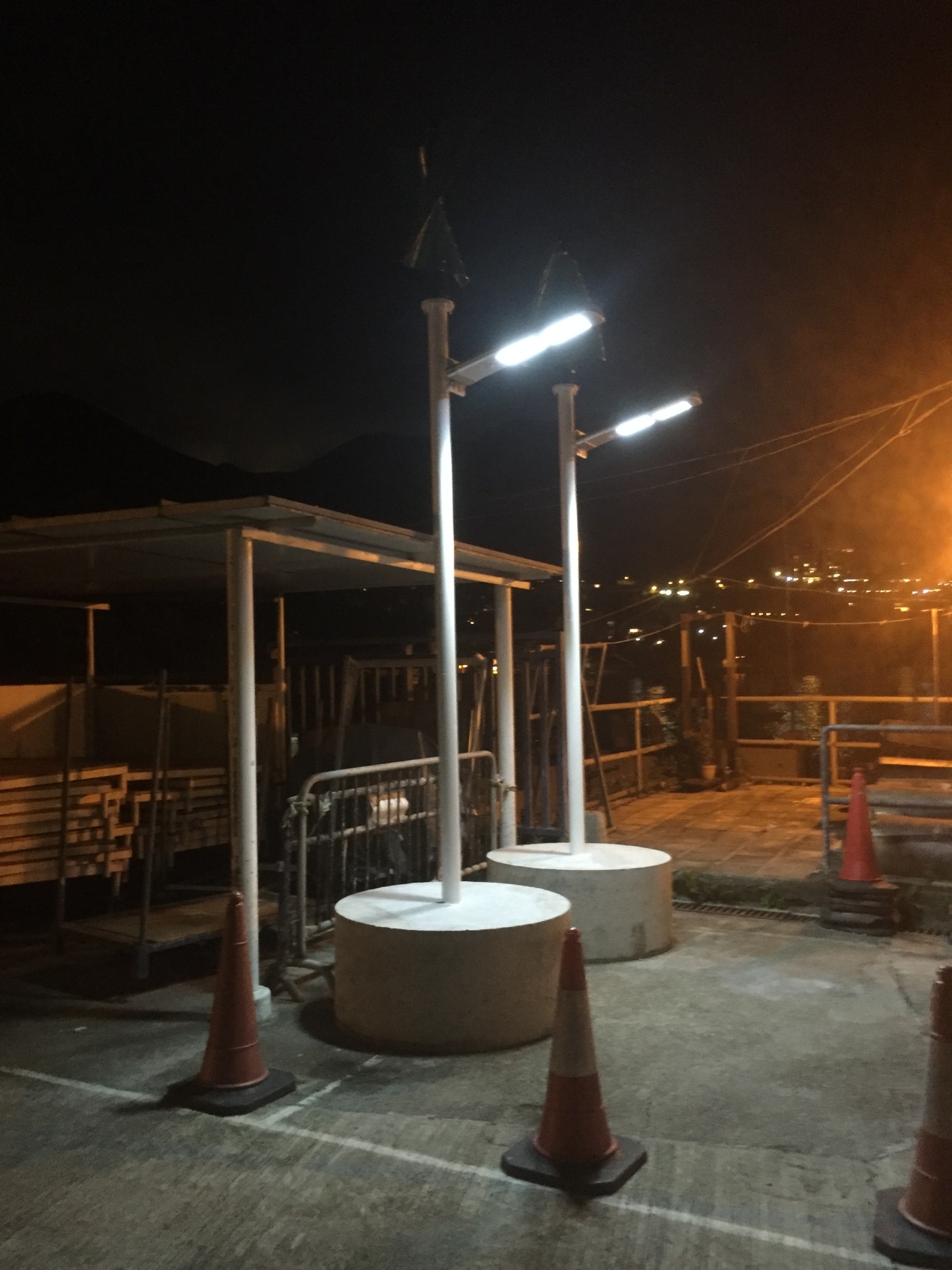 風能路燈晚間照明情况。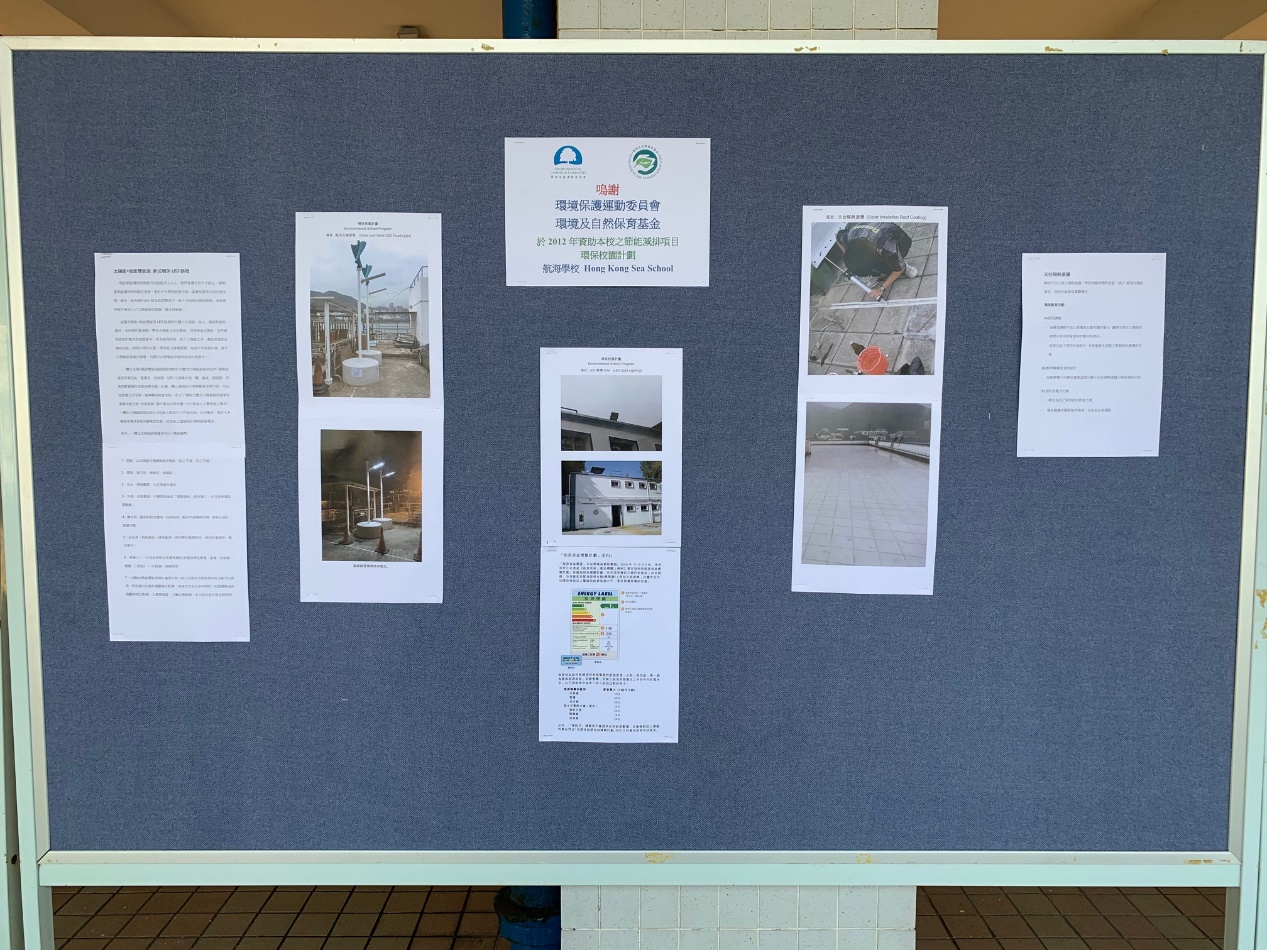 太陽隔熱膜 (Solar Window Film)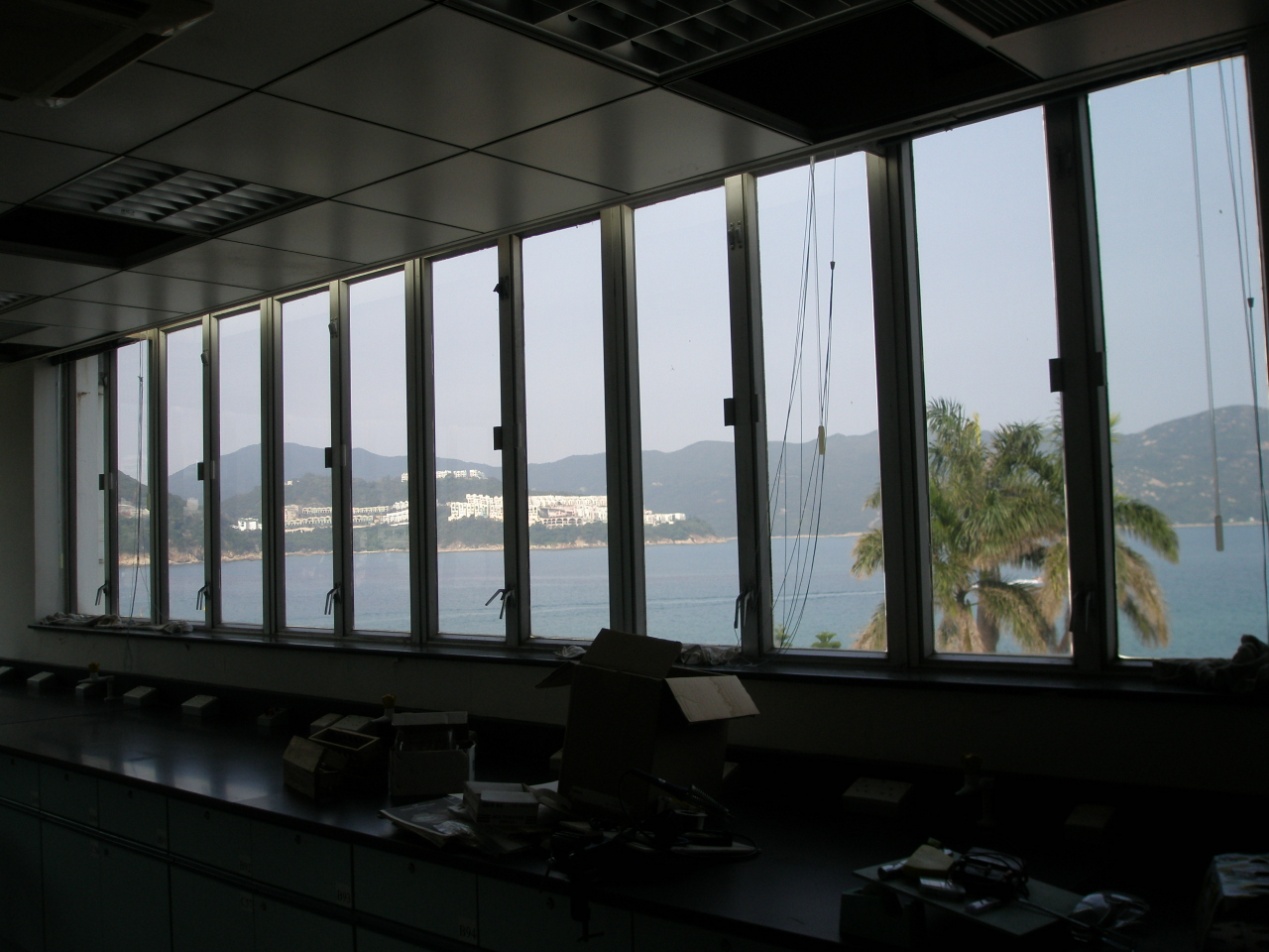 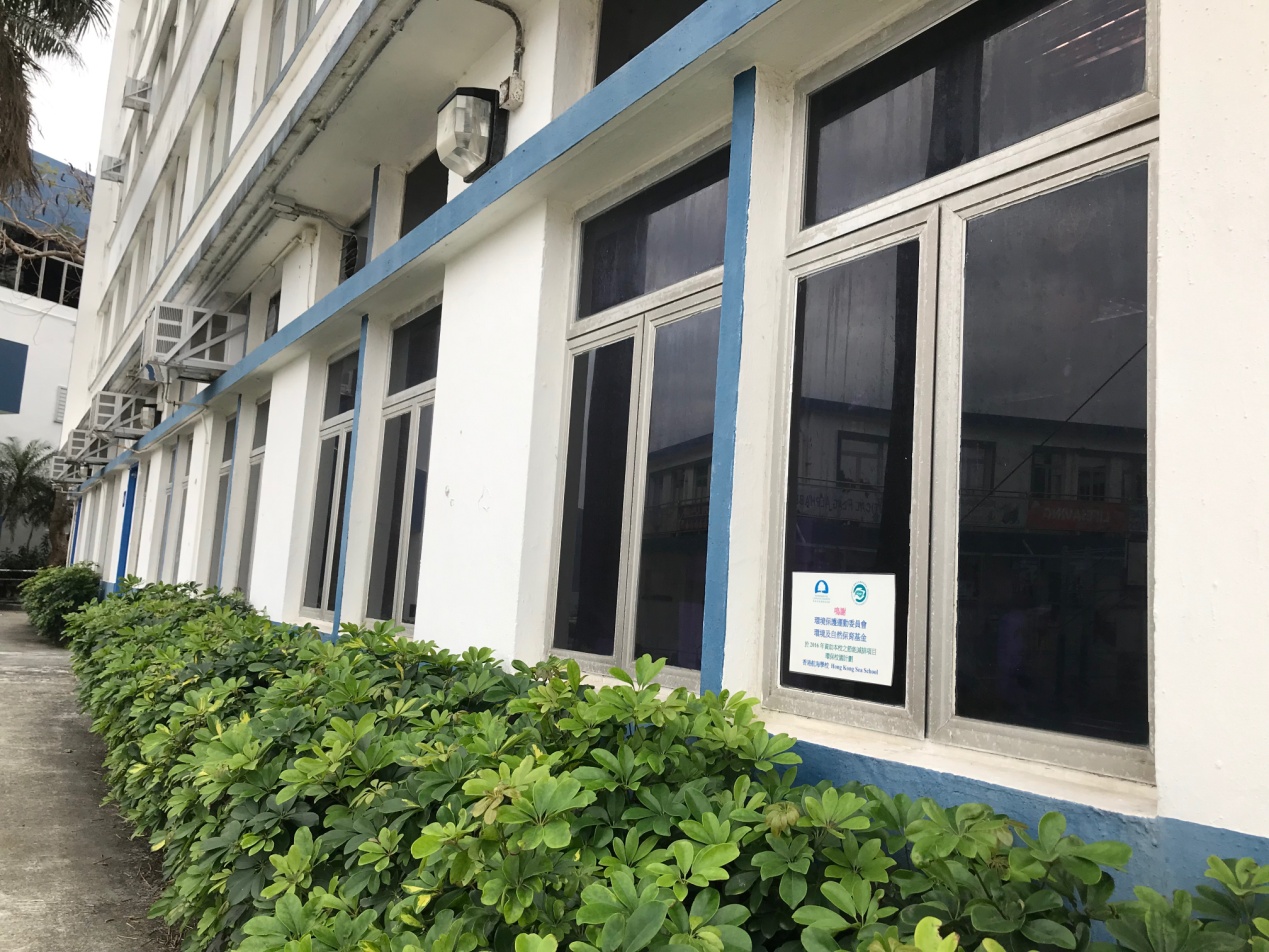 培訓環保大使，推動環保學校會培訓具領袖才能的環保大使，通過舍宿分享、班主任節分享、活動、講座、參觀等，以提高同學環保意識，教導學生廢物利用，減少浪費。環保大使 宿傳影片環保片段 - Google 雲端硬碟片段姓名18區環保站1B 洪贏 / 4B 黃胤齊少用冷氣4A 張文麒 / 3A 劉沛熙珍惜食水4A 韋達 / 5A 林尤新外出關閉電源1B 羅柏翹 / 3B 陳頌衡少用即棄餐具4A 孔雋 / 6A 張森江垃圾分類2A 陳冠庭 / 2B 黃冬霖 / 4A 李宗軒開冷氣記得關窗4A 陳顥天 / 4A 蘇子軒源頭減癈2A 陳俊賢 / 4A 張綽祐減少瘋狂購物4A 李澤宇 / 6A 黃梓俊減少廚餘1B 梁正也 / 4A 梁嘉浩膠水樽再用4B 陳俊傑 / 4B 陳衍瑋 / 4A 黃業林環保紙再用4A 黃梓龍